О временном ограничении парковки и движения транспортных средств по улицам города Сосновоборска Руководствуясь Федеральными законами от 10.12.1995 №196-ФЗ «О безопасности дорожного движения», от 06.10.2003 №131–ФЗ «Об общих принципах организации местного самоуправления в Российской Федерации», от 08.11.2007 №257-ФЗ «Об автомобильных дорогах и о дорожной деятельности в Российской Федерации и о внесении изменений в отдельные законодательные акты Российской Федерации». Законом Красноярского края от 24.05.2012 № 2-312 «О временных ограничениях или прекращении движения транспортных средств по автомобильным дорогам регионального или межмуниципального, местного значения в границах населенных пунктов на территории Красноярского края», Постановлением Правительства Красноярского края от 18.05.2012 №221-П «Об утверждении порядка осуществления временного ограничения или прекращения движения транспортных средств по автомобильным дорогам регионального или межмуниципального, местного значения на территории Красноярского края», руководствуясь статьями 26, 38 Устава города Сосновоборска Красноярского края,ПОСТАНОВЛЯЮ1. Временно ограничить движение и стоянку (парковку) транспортных средств в городе Сосновоборске 09.05.2023 на время проведения публичных и массовых мероприятий, посвященных празднованию Дня Победы на участках:на период проведения легкоатлетической эстафеты с 09.00 до 11.00 по ул.Энтузиастов: от дома № 7 до 1 подъезда дома № 11. на период построения и проведения торжественного митинга с 11:00 до 13:30:- ул. Энтузиастов: от пересечения с ул. Ленинского комсомола до пересечения с ул. Солнечная;- ул. Солнечная (нечётная сторона): от пересечения с ул. Энтузиастов до пересечения с ул. 9 Пятилетки;- ул. 9 Пятилетки: от пересечения с ул. Солнечной до пересечения с ул. Ленинского комсомола; - ул. Ленинского комсомола: от пересечения с ул. 9 Пятилетки до пересечения с ул. Энтузиастов. 1.3. на период проведения шествия «Огни памяти» с 21:30 до 22:30 ул. Энтузиастов: от пересечения с ул. Ленинского комсомола до пересечения с чётной стороной ул. Солнечная.Рекомендовать начальнику ОП МО МВД РФ «Березовский» (А.А. Субботин):2.1. Осуществить содействие в обеспечении порядка и безопасности граждан при проведении публичных и массовых мероприятий, посвященных празднованию Дня Победы, а также обеспечить перекрытие движения и стоянку (парковку) транспортных средств, в соответствии с пп.1.1.,1.2.,1.3. настоящего постановления;допускать проезд в места, указанные в пп. 1.1.,1.2.,1.3. настоящего постановления, машин скорой медицинской помощи, пожарных машин, а также техники участвующей в проведении публичных и массовых мероприятиях, посвященных празднованию Дня Победы.Руководителю Управления планирования и экономического развития (Е.А. Малышева) обеспечить оповещение перевозчиков, организующих регулярные муниципальные и межмуниципальные пассажирские перевозки в городе Сосновоборске о перекрытии улиц на время проведения праздничных мероприятий.Директору МАУ «Спортсооружения» (В.В. Гришин) обеспечить доставку и установку в местах проведения мероприятий, посвященных празднованию Дня Победы (п.п.1.1.,1.2.,1.3 настоящего постановления) металлических ограждений.Рекомендовать руководящему составу автотранспортных пассажирских предприятий совместно с ОГИБДД МО МВД России «Березовский» решить вопрос об изменении маршрутов движения пассажирского транспорта по г. Сосновоборску на период ограничения движения по улицам, перечисленным в п.п. 1.1.,1.2.,1.3 настоящего постановления.Общему отделу Управления делами и кадрами администрации города Сосновоборска (Крюкова Ю.В.) не позднее даты принятия настоящего постановления разместить его на официальном сайте администрации города Сосновоборска в информационно-телекоммуникационной сети Интернет, направить в средства массовой информации.Контроль за исполнением постановления возложить на заместителя Главы города по социальным вопросам (Е.О. Романенко).Глава города Сосновоборска                                                             А.С. Кудрявцев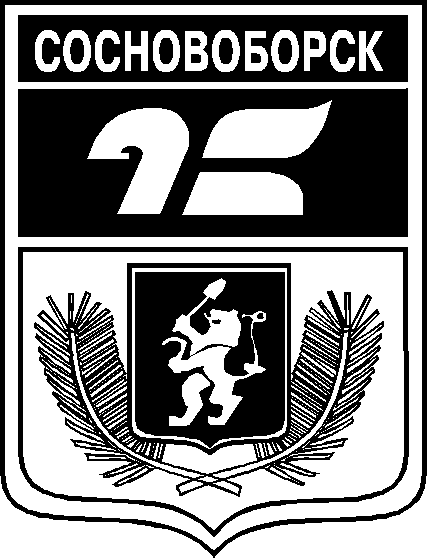 АДМИНИСТРАЦИЯ ГОРОДА СОСНОВОБОРСКАПОСТАНОВЛЕНИЕ 15 марта 2023                                                                                                                               № 367АДМИНИСТРАЦИЯ ГОРОДА СОСНОВОБОРСКАПОСТАНОВЛЕНИЕ 15 марта 2023                                                                                                                               № 367